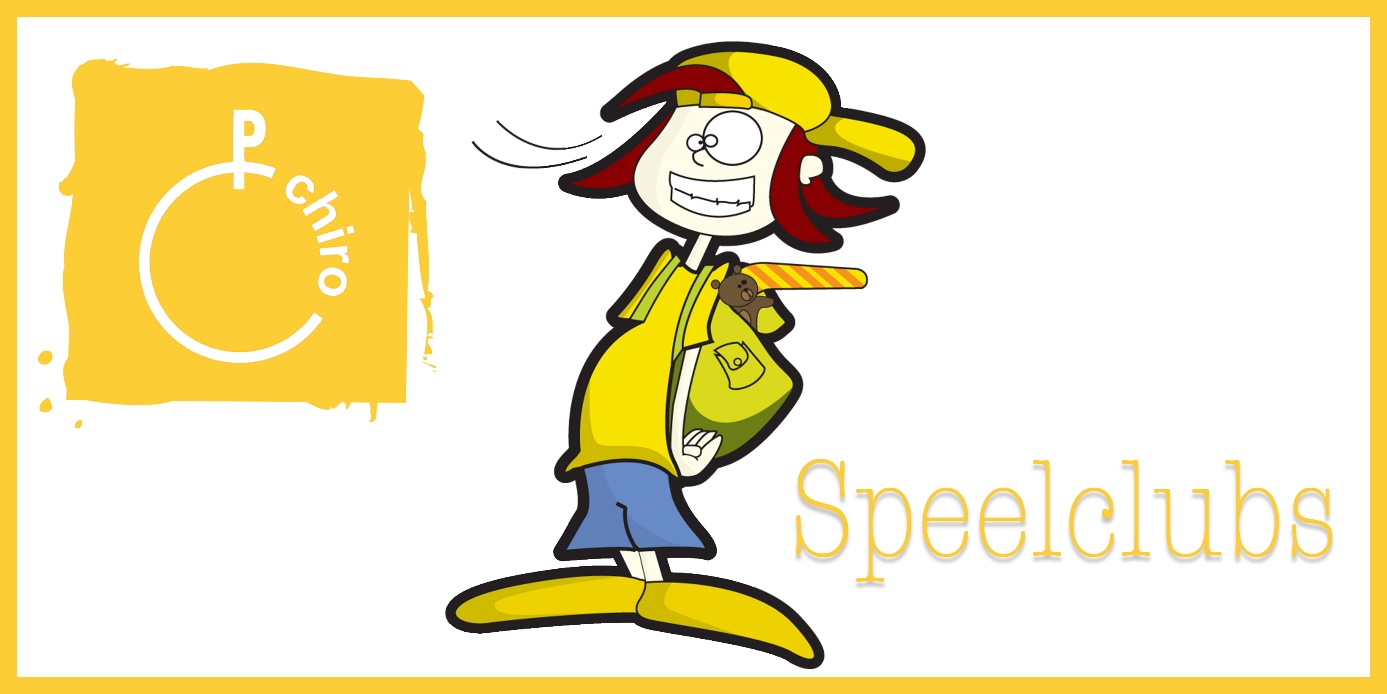 Dag beste Speelclubbers en ouders,Hieronder vinden jullie alvast het programma voor de zondagen van februari en maart:Zondag 2/02: We gaan zwemmen!! Iedereen wordt gewoon om 14 u op de verwacht. Het zou ons ook helpen als enkele liever ouders ons naar het zwembad konden brengen en halen om 16:15 aan het zwembad. PS: vergeet zeker je zwemgerij niet!!Zondag 9/02: Wie zijn de grootste boefers van de groep? Neem allemaal minstens één lekker en één vies ding mee naar de Chiro voor onze boeferkesquiz!Zondag 16/02: dit weekend is het helaas geen Chiro, want de leiding is op leidingsweekend om het keileuke kamp al voor te bereiden.Zondag 23/02: Omdat wij een supercool toneeltje gaan opvoeren moet er toch al wat geoefend worden, laat de beste acteur in jezelf naar boven komen.Zondag 1/03: de voorbereidingen voor de Worldshake vragen veel tijd, dus ook vandaag zullen wij nog oefenen voor ons toneeltje.Zondag 8/03: Laatste keer oefenen voor toneel! Dan gaan we knallen op de Worldshake!Zondag 15/03: Geen Chiro! We zijn immers allen uitgeput door de Worldshake!Zondag 22/03: Vandaag gaan we ons mooi pittoresk dorpje Achterbroek nog wat meer verkennen met een leuk dorpspel.Zondag 29/03: Vandaag trekken we het bos in met een super bosspel. Tot zondag!Kusjes van de leidingWarre, Matthias, Pieter en Silke